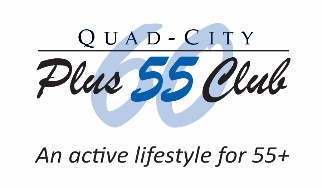 Quad-City Plus 60 Club Board Membership ApplicationName:			  Date: Address:		City, State, ZIP Code:	Home phone:					Format: (999) 999-9999Cell phone:					Format: (999) 999-9999Email address:		Plus 60 Member?	 Yes		 NoRetired?		 Yes		 NoEmployment (if not retired):	Candidates should be home computer savvy and able to text via cell phone.Word Form Completion Tip:   Save this Word form to a file on your personal computer.  Then simply click on each field to provide the requested information.  The form will automatically expand to accommodate your answers.  When done, File Save As “Plus 60 Club Board Application - Your Name” on your computer.  You can then either attach your completed application file to an email sent to qctimesplus60@gmail.com with a Subject heading of “Board Application,” or just print your completed application and mail it to Quad-City Plus 60 Club Board, PO Box 455, Bettendorf, IA 52722-0008.What are your skills and expertise?Plus 60 activities in which you have participated?Organizations in which you are or have been involved and offices you have held?Your experiences and interests (e.g. art, sports, education, writing, photography, travel, etc.)?Your Hobbies?Why do you want to be a member of the Plus 60 board?Questions?  You are welcome to call President Sharon Brooks at (563) 370-4566 if you need more information about the Club’s Board or you desire to ask preliminary questions before submitting your application for consideration.  Thank you!